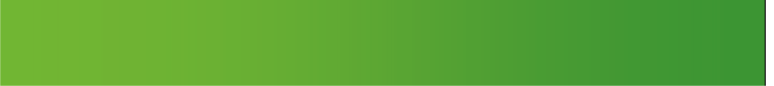 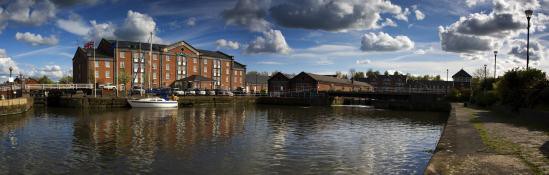 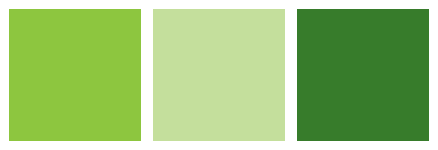 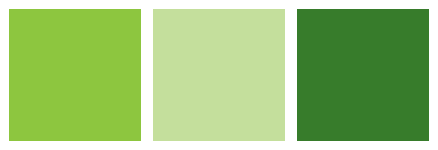 Funeral/WakesHoliday InnEllesmere Port/Cheshire Oaks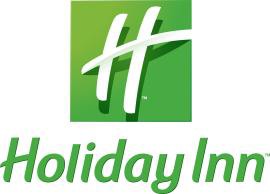 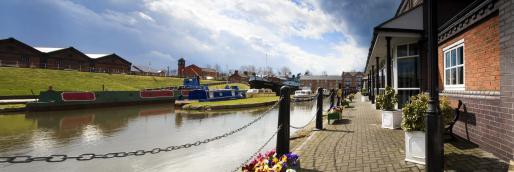 Funeral teas, wakes and memorial parties can be both moving and uplifting events. Our team at the Holiday Inn Ellesmere Port/Cheshire Oaks has many years’ experience in sympathetically attending to funeral requirements at this most difficult time, ensuring that they do not add to the stress of losing a family member or close friend. With the greatest of sympathy and compassion we will help you to organise your funeral wake with empathy and consideration to your family.Our staff recognises the importance of events such as funerals & memorials, and can organise catering, musicians and anything else you may require - on the day itself, will provide a sympathetic, discreet and efficient service for the bereaved family during this difficult time..                  Menu AVarious closed ciabattas served with   chips and homemade coleslaw Tea & Coffee                      £13.50 per person Menu BVarious filled tortilla wraps served with potato wedges, homemade coleslaw and vegetable samosas Tea & Coffee£14.50 per personMenu CVarious filled baguettes and closed Ciabatta’s,     Potato wedges, Homemade Coleslaw,     Fried Chicken pieces Selection of tea time cakesTea & Coffee£18.50 per person Extra’s£4.25 Per serving mini steak pie (min 30 portions)£4.95 Per serving chicken tikka split sticks (min 25 portions)£9.95 per serving lamb scouse (min 30 portions) £8.95 per serving chilli and rice (min 30 portions)  £5.25 per serving individual tea time cakes